П О С Т А Н О В Л Е Н И Е	В соответствии с Положением о наградах и почётных званиях Петропавловск-Камчатского городского округа от 24.07.2008 № 51-нд,  Решением       Городской Думы Петропавловск-Камчатского городского округа от 01.06.2011 № 395-нд «О представительских расходах и расходах, связанных  с приобретением подарочной и сувенирной продукции в Городской Думе  Петропавловск-Камчатского городского округа»,     ПОСТАНОВЛЯЮ:за усердие и отличие по службе, особые личные заслуги, высокие результаты профессиональной деятельности и в честь праздника День Победы. Объявить Благодарность Главы Петропавловск-Камчатского                городского округа (в рамке) и наградить ценным подарком - фотоальбомом «Град Петра и Павла»:ГлаваПетропавловск-Камчатского городского округа                                                                               В.А. Семчев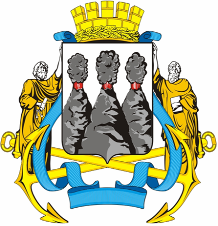 ГЛАВАПЕТРОПАВЛОВСК-КАМЧАТСКОГОГОРОДСКОГО ОКРУГА  « 27 » апреля  2012 г. № 48О награждении Яшникова В.А.ЯшниковуВладимиру Александровичу- начальник отделения войсковой части 41097, старшего прапорщика.